Script for Physicians/Clinicians: I want to talk to you about a research study that I think your family might find interesting and even helpful. It's a joint project between UBC's psychology department and BC Children's Hospital. They want to find out how families like yours see ADHD and the treatments that go with it. Their specific focus is on comparing the perspectives between Asian Canadian and White Canadian families. The goal is to make ADHD services to families more inclusive and culturally sensitive. I think your thoughts and experiences will be valuable contributions to their study!  Just so you know, taking part in this study won't change a thing about the care you get here or anywhere else.All the study activities happen online about 3 times over a year. They'll send you an email with a link to answer some questions. And if you choose, your child can participate in an optional online interview via Zoom. As a token of appreciation, participating families will receive up to $150. If you're interested or have questions, please let us know. If your family is interested, here's the screener survey you can fill out. The research team will get in touch to confirm if you're eligible for the study and show you the next steps. Screener Survey QR Code: 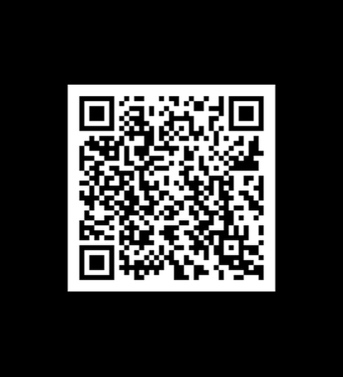 Screener Survey Link: https://rc.bcchr.ca/redcap/surveys/?s=X4PAWPNM3T4NLNTAUBC Peer Relationships Lab in Childhood Contact information: Director: Dr. Amori MikamiEmail: peerlab@psych.ubc.ca Phone: 604 822 8756